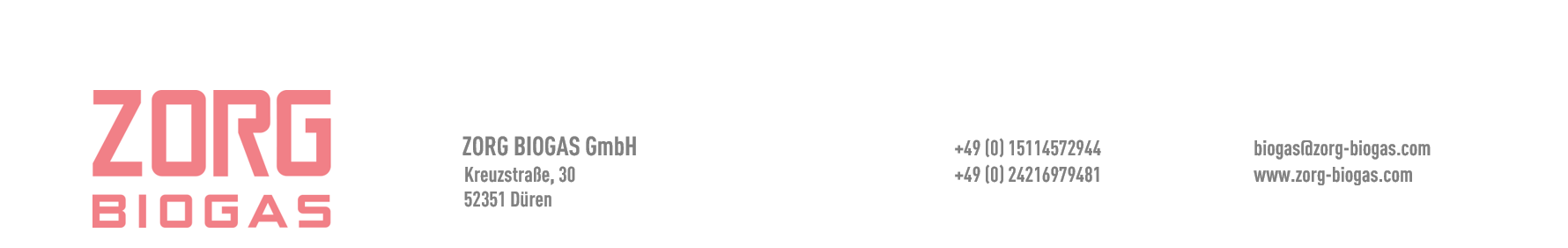 Datum: Fragebogen zur Angebotserstellung (Biogasanlage)Fragebogen zur Angebotserstellung (Biogasanlage)Fragebogen zur Angebotserstellung (Biogasanlage)   1.KontaktdatenKontaktdaten1.1Firmenname1.2Geschäftsbereich1.3Juristische Adresse1.4Postanschrift1.5Adresse der Biogasanlage1.6Geschäftsführung 1.7Zuständige Person1.8Bürotelefonnummer1.9Mobiltelefonnummer1.10E-Mail1.11Web1.12Skype1.13Wie lange haben Sie sich schon für Biogas interessiert? Wann planen Sie mit dem Anlagenbau zu beginnen?1.14Ihr Unternehmen ist- Kunde- Generalunternehmer- Vermittler1.15Mülldeponien- bestehende- geplante2Informationen zu der MülldeponieInformationen zu der MülldeponieInformationen zu der MülldeponieInformationen zu der MülldeponieInformationen zu der MülldeponieInformationen zu der MülldeponieAlter, JahreFläche, m2Tiefe, mBeginn der Depo-nierungSchließung der DeponieSchließung der Deponie2.1Größe und Alter der Deponie2.2Mülldeponie (organisiert / spontan)2.3Bestehende GasbrunnenAnzahlAnzahlAnzahlTiefe, mTiefe, mTiefe, m2.3Bestehende Gasbrunnen2.4Sonstiges  3       Daten zur vorhandenen Infrastruktur  3       Daten zur vorhandenen Infrastruktur  3       Daten zur vorhandenen Infrastruktur  3       Daten zur vorhandenen Infrastruktur3.1Entfernung zur nächsten Siedlung, km3.2Infrastrukturzeichnung3.3Sonstige Informationen